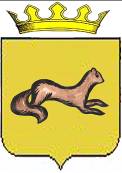 КОНТРОЛЬНО-СЧЕТНЫЙ ОРГАН ОБОЯНСКОГО РАЙОНАКУРСКОЙ ОБЛАСТИ306230, Курская обл., г. Обоянь, ул. Шмидта д.6, kso4616@rambler.ruЗАКЛЮЧЕНИЕна проект решения Представительного Собрания Обоянского района Курской области «О согласовании замены дотации на выравнивание бюджетной обеспеченности дополнительными нормативами отчислений от налога на доходы физических лиц в 2014 – 2016 годах»Представленным проектом Решения Представительного собрания «Обоянского района» Курской области предлагается согласовать замену дотации на выравнивание бюджетной обеспеченности дополнительными нормативами отчислений в бюджет муниципального района «Обоянский район» Курской области от налога на доходы физических лиц в 2014-2016 годах. При проведении экспертизы проекта Решения установлено следующее:В соответствии с пунктом 4.1 статьи 138 Бюджетного кодекса Российской Федерации: «При составлении и (или) утверждении бюджета субъекта Российской Федерации по согласованию с представительными органами муниципальных образований дотации на выравнивание бюджетной обеспеченности муниципальных районов (городских округов) могут быть полностью или частично заменены дополнительными нормативами отчислений в бюджеты муниципальных районов (городских округов) от налога на доходы физических лиц».Таким образом, представленный проект Решения Представительного Собрания Обоянского района Курской области разработан в соответствии с положениями Бюджетного кодекса РФ.Контрольно-счетный орган Обоянского района Курской области рекомендует Представительному Собранию Обоянского района Курской области рассмотреть предложенный проект Решения на заседании Представительного Собрания Обоянского района Курской области.Председатель Контрольно-счетного органа Обоянского района Курской области                                           С. Н. Шеверев